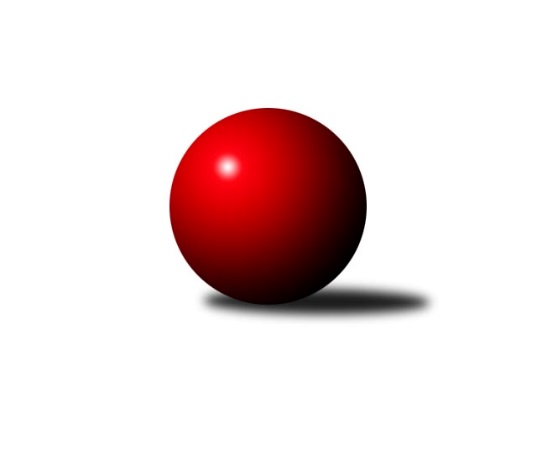 Č.4Ročník 2020/2021	26.9.2020 1. KLZ 2020/2021Statistika 4. kolaTabulka družstev:		družstvo	záp	výh	rem	proh	skore	sety	průměr	body	plné	dorážka	chyby	1.	SKK Náchod	4	4	0	0	25.0 : 7.0 	(59.0 : 37.0)	3312	8	2210	1102	20.5	2.	KK Slavia Praha	4	2	1	1	20.0 : 12.0 	(58.0 : 38.0)	3368	5	2225	1144	18.5	3.	KK Slovan Rosice	2	2	0	0	12.0 : 4.0 	(33.5 : 14.5)	3448	4	2276	1172	15	4.	SKK Rokycany	3	2	0	1	13.0 : 11.0 	(38.0 : 34.0)	3315	4	2241	1074	27	5.	KK Jihlava	3	2	0	1	12.0 : 12.0 	(35.0 : 37.0)	3253	4	2189	1065	34.7	6.	KK Blansko	4	2	0	2	16.5 : 15.5 	(51.0 : 45.0)	3214	4	2155	1059	26	7.	TJ Spartak Přerov	3	1	0	2	11.0 : 13.0 	(33.5 : 38.5)	3361	2	2239	1122	29	8.	KK Konstruktiva Praha 	3	1	0	2	10.0 : 14.0 	(31.5 : 40.5)	3188	2	2164	1023	40.3	9.	TJ Valašské Meziříčí	4	1	0	3	12.0 : 20.0 	(44.5 : 51.5)	3236	2	2174	1062	28.5	10.	KC Zlín	4	1	0	3	10.5 : 21.5 	(34.0 : 62.0)	3311	2	2248	1063	31.8	11.	KK Zábřeh	4	0	1	3	10.0 : 22.0 	(38.0 : 58.0)	3176	1	2145	1032	36Tabulka doma:		družstvo	záp	výh	rem	proh	skore	sety	průměr	body	maximum	minimum	1.	SKK Náchod	3	3	0	0	20.0 : 4.0 	(48.0 : 24.0)	3315	6	3366	3280	2.	KK Slavia Praha	2	2	0	0	14.0 : 2.0 	(34.5 : 13.5)	3553	4	3645	3461	3.	KK Blansko	3	2	0	1	13.5 : 10.5 	(41.5 : 30.5)	3322	4	3333	3301	4.	KK Slovan Rosice	1	1	0	0	6.0 : 2.0 	(16.0 : 8.0)	3312	2	3312	3312	5.	KK Jihlava	1	1	0	0	5.0 : 3.0 	(15.0 : 9.0)	3304	2	3304	3304	6.	KK Konstruktiva Praha 	1	1	0	0	5.0 : 3.0 	(14.5 : 9.5)	3159	2	3159	3159	7.	TJ Valašské Meziříčí	2	1	0	1	9.0 : 7.0 	(25.5 : 22.5)	3303	2	3372	3233	8.	SKK Rokycany	2	1	0	1	8.0 : 8.0 	(24.0 : 24.0)	3395	2	3463	3326	9.	KK Zábřeh	2	0	1	1	7.0 : 9.0 	(21.0 : 27.0)	3157	1	3169	3145	10.	KC Zlín	0	0	0	0	0.0 : 0.0 	(0.0 : 0.0)	0	0	0	0	11.	TJ Spartak Přerov	2	0	0	2	5.0 : 11.0 	(19.5 : 28.5)	3310	0	3354	3265Tabulka venku:		družstvo	záp	výh	rem	proh	skore	sety	průměr	body	maximum	minimum	1.	KK Slovan Rosice	1	1	0	0	6.0 : 2.0 	(17.5 : 6.5)	3584	2	3584	3584	2.	TJ Spartak Přerov	1	1	0	0	6.0 : 2.0 	(14.0 : 10.0)	3412	2	3412	3412	3.	SKK Rokycany	1	1	0	0	5.0 : 3.0 	(14.0 : 10.0)	3235	2	3235	3235	4.	SKK Náchod	1	1	0	0	5.0 : 3.0 	(11.0 : 13.0)	3308	2	3308	3308	5.	KK Jihlava	2	1	0	1	7.0 : 9.0 	(20.0 : 28.0)	3228	2	3305	3151	6.	KC Zlín	4	1	0	3	10.5 : 21.5 	(34.0 : 62.0)	3311	2	3368	3188	7.	KK Slavia Praha	2	0	1	1	6.0 : 10.0 	(23.5 : 24.5)	3276	1	3341	3211	8.	KK Blansko	1	0	0	1	3.0 : 5.0 	(9.5 : 14.5)	3105	0	3105	3105	9.	KK Konstruktiva Praha 	2	0	0	2	5.0 : 11.0 	(17.0 : 31.0)	3202	0	3332	3072	10.	TJ Valašské Meziříčí	2	0	0	2	3.0 : 13.0 	(19.0 : 29.0)	3203	0	3212	3194	11.	KK Zábřeh	2	0	0	2	3.0 : 13.0 	(17.0 : 31.0)	3186	0	3217	3155Tabulka podzimní části:		družstvo	záp	výh	rem	proh	skore	sety	průměr	body	doma	venku	1.	SKK Náchod	4	4	0	0	25.0 : 7.0 	(59.0 : 37.0)	3312	8 	3 	0 	0 	1 	0 	0	2.	KK Slavia Praha	4	2	1	1	20.0 : 12.0 	(58.0 : 38.0)	3368	5 	2 	0 	0 	0 	1 	1	3.	KK Slovan Rosice	2	2	0	0	12.0 : 4.0 	(33.5 : 14.5)	3448	4 	1 	0 	0 	1 	0 	0	4.	SKK Rokycany	3	2	0	1	13.0 : 11.0 	(38.0 : 34.0)	3315	4 	1 	0 	1 	1 	0 	0	5.	KK Jihlava	3	2	0	1	12.0 : 12.0 	(35.0 : 37.0)	3253	4 	1 	0 	0 	1 	0 	1	6.	KK Blansko	4	2	0	2	16.5 : 15.5 	(51.0 : 45.0)	3214	4 	2 	0 	1 	0 	0 	1	7.	TJ Spartak Přerov	3	1	0	2	11.0 : 13.0 	(33.5 : 38.5)	3361	2 	0 	0 	2 	1 	0 	0	8.	KK Konstruktiva Praha 	3	1	0	2	10.0 : 14.0 	(31.5 : 40.5)	3188	2 	1 	0 	0 	0 	0 	2	9.	TJ Valašské Meziříčí	4	1	0	3	12.0 : 20.0 	(44.5 : 51.5)	3236	2 	1 	0 	1 	0 	0 	2	10.	KC Zlín	4	1	0	3	10.5 : 21.5 	(34.0 : 62.0)	3311	2 	0 	0 	0 	1 	0 	3	11.	KK Zábřeh	4	0	1	3	10.0 : 22.0 	(38.0 : 58.0)	3176	1 	0 	1 	1 	0 	0 	2Tabulka jarní části:		družstvo	záp	výh	rem	proh	skore	sety	průměr	body	doma	venku	1.	KK Slavia Praha	0	0	0	0	0.0 : 0.0 	(0.0 : 0.0)	0	0 	0 	0 	0 	0 	0 	0 	2.	KK Jihlava	0	0	0	0	0.0 : 0.0 	(0.0 : 0.0)	0	0 	0 	0 	0 	0 	0 	0 	3.	KK Konstruktiva Praha 	0	0	0	0	0.0 : 0.0 	(0.0 : 0.0)	0	0 	0 	0 	0 	0 	0 	0 	4.	KC Zlín	0	0	0	0	0.0 : 0.0 	(0.0 : 0.0)	0	0 	0 	0 	0 	0 	0 	0 	5.	SKK Náchod	0	0	0	0	0.0 : 0.0 	(0.0 : 0.0)	0	0 	0 	0 	0 	0 	0 	0 	6.	SKK Rokycany	0	0	0	0	0.0 : 0.0 	(0.0 : 0.0)	0	0 	0 	0 	0 	0 	0 	0 	7.	KK Blansko	0	0	0	0	0.0 : 0.0 	(0.0 : 0.0)	0	0 	0 	0 	0 	0 	0 	0 	8.	TJ Valašské Meziříčí	0	0	0	0	0.0 : 0.0 	(0.0 : 0.0)	0	0 	0 	0 	0 	0 	0 	0 	9.	KK Zábřeh	0	0	0	0	0.0 : 0.0 	(0.0 : 0.0)	0	0 	0 	0 	0 	0 	0 	0 	10.	TJ Spartak Přerov	0	0	0	0	0.0 : 0.0 	(0.0 : 0.0)	0	0 	0 	0 	0 	0 	0 	0 	11.	KK Slovan Rosice	0	0	0	0	0.0 : 0.0 	(0.0 : 0.0)	0	0 	0 	0 	0 	0 	0 	0 Zisk bodů pro družstvo:		jméno hráče	družstvo	body	zápasy	v %	dílčí body	sety	v %	1.	Olga Hejhalová 	KK Slavia Praha  	3.0	/	4	(75%)	14	/	16	(88%)	2.	Šárka Majerová 	SKK Náchod  	3.0	/	4	(75%)	12	/	16	(75%)	3.	Eliška Boučková 	SKK Náchod  	3.0	/	4	(75%)	11.5	/	16	(72%)	4.	Šárka Marková 	KK Slavia Praha  	3.0	/	4	(75%)	9.5	/	16	(59%)	5.	Kateřina Fajdeková 	TJ Spartak Přerov  	3.0	/	3	(100%)	9	/	12	(75%)	6.	Michaela Provazníková 	SKK Rokycany  	3.0	/	3	(100%)	9	/	12	(75%)	7.	Markéta Vlčková 	TJ Valašské Meziříčí  	3.0	/	4	(75%)	9	/	16	(56%)	8.	Jana Braunová 	KK Jihlava  	3.0	/	3	(100%)	8	/	12	(67%)	9.	Anna Mašlaňová 	TJ Spartak Přerov  	3.0	/	3	(100%)	8	/	12	(67%)	10.	Linda Lidman 	SKK Rokycany  	3.0	/	3	(100%)	7	/	12	(58%)	11.	Kateřina Majerová 	SKK Náchod  	3.0	/	3	(100%)	7	/	12	(58%)	12.	Jitka Killarová 	KK Zábřeh  	3.0	/	3	(100%)	7	/	12	(58%)	13.	Jana Čiháková 	KK Konstruktiva Praha   	3.0	/	3	(100%)	6	/	12	(50%)	14.	Zdeňka Ševčíková 	KK Blansko  	2.5	/	4	(63%)	8.5	/	16	(53%)	15.	Karolína Derahová 	KK Jihlava  	2.0	/	3	(67%)	9	/	12	(75%)	16.	Michaela Kučerová 	KK Slavia Praha  	2.0	/	3	(67%)	9	/	12	(75%)	17.	Lucie Nevřivová 	KK Blansko  	2.0	/	3	(67%)	9	/	12	(75%)	18.	Eva Wendl 	KK Blansko  	2.0	/	4	(50%)	9	/	16	(56%)	19.	Nikola Portyšová 	SKK Náchod  	2.0	/	4	(50%)	8.5	/	16	(53%)	20.	Helena Daňková 	KK Blansko  	2.0	/	4	(50%)	8.5	/	16	(53%)	21.	Naděžda Novotná 	KK Konstruktiva Praha   	2.0	/	3	(67%)	8	/	12	(67%)	22.	Klára Tobolová 	TJ Valašské Meziříčí  	2.0	/	4	(50%)	8	/	16	(50%)	23.	Lenka Kalová 	KK Blansko  	2.0	/	4	(50%)	8	/	16	(50%)	24.	Natálie Topičová 	KK Slovan Rosice  	2.0	/	2	(100%)	7	/	8	(88%)	25.	Aneta Cvejnová 	SKK Náchod  	2.0	/	3	(67%)	7	/	12	(58%)	26.	Šárka Dvořáková 	KK Jihlava  	2.0	/	3	(67%)	7	/	12	(58%)	27.	Helena Gruszková 	KK Slavia Praha  	2.0	/	3	(67%)	6.5	/	12	(54%)	28.	Romana Švubová 	KK Zábřeh  	2.0	/	3	(67%)	6.5	/	12	(54%)	29.	Vladimíra Malinská 	KK Slavia Praha  	2.0	/	3	(67%)	6	/	12	(50%)	30.	Lenka Horňáková 	KK Zábřeh  	2.0	/	4	(50%)	6	/	16	(38%)	31.	Aneta Ondovčáková 	KK Slovan Rosice  	2.0	/	2	(100%)	5.5	/	8	(69%)	32.	Pavlína Procházková 	TJ Spartak Přerov  	2.0	/	3	(67%)	5	/	12	(42%)	33.	Bohdana Jankových 	KC Zlín  	2.0	/	4	(50%)	5	/	16	(31%)	34.	Michaela Matlachová 	KC Zlín  	1.5	/	3	(50%)	6	/	12	(50%)	35.	Vlasta Kohoutová 	KK Slavia Praha  	1.0	/	4	(25%)	8	/	16	(50%)	36.	Martina Zimáková 	KC Zlín  	1.0	/	4	(25%)	7.5	/	16	(47%)	37.	Terezie Krákorová 	SKK Rokycany  	1.0	/	3	(33%)	7	/	12	(58%)	38.	Alena Kantnerová 	KK Slovan Rosice  	1.0	/	2	(50%)	6	/	8	(75%)	39.	Petra Dočkalová 	KK Jihlava  	1.0	/	2	(50%)	5	/	8	(63%)	40.	Dana Musilová 	KK Blansko  	1.0	/	3	(33%)	5	/	12	(42%)	41.	Nikola Tobolová 	TJ Valašské Meziříčí  	1.0	/	3	(33%)	5	/	12	(42%)	42.	Ivana Kaanová 	KK Slavia Praha  	1.0	/	3	(33%)	5	/	12	(42%)	43.	Dita Trochtová 	KC Zlín  	1.0	/	4	(25%)	5	/	16	(31%)	44.	Lucie Vaverková 	KK Slovan Rosice  	1.0	/	2	(50%)	4.5	/	8	(56%)	45.	Lenka Kubová 	KK Zábřeh  	1.0	/	3	(33%)	4.5	/	12	(38%)	46.	Karoline Utikalová 	SKK Rokycany  	1.0	/	1	(100%)	4	/	4	(100%)	47.	Anna Štraufová 	KK Slovan Rosice  	1.0	/	1	(100%)	4	/	4	(100%)	48.	Nikola Tatoušková 	KK Slovan Rosice  	1.0	/	1	(100%)	4	/	4	(100%)	49.	Lucie Šťastná 	TJ Valašské Meziříčí  	1.0	/	1	(100%)	4	/	4	(100%)	50.	Edita Koblížková 	KK Konstruktiva Praha   	1.0	/	2	(50%)	4	/	8	(50%)	51.	Marie Chlumská 	KK Konstruktiva Praha   	1.0	/	2	(50%)	4	/	8	(50%)	52.	Kristýna Pavelková 	TJ Valašské Meziříčí  	1.0	/	2	(50%)	4	/	8	(50%)	53.	Lenka Findejsová 	SKK Rokycany  	1.0	/	2	(50%)	4	/	8	(50%)	54.	Kamila Chládková 	KK Zábřeh  	1.0	/	2	(50%)	4	/	8	(50%)	55.	Marie Olejníková 	TJ Valašské Meziříčí  	1.0	/	2	(50%)	4	/	8	(50%)	56.	Dana Uhříková 	TJ Valašské Meziříčí  	1.0	/	3	(33%)	4	/	12	(33%)	57.	Lenka Menšíková 	KC Zlín  	1.0	/	4	(25%)	3.5	/	16	(22%)	58.	Natálie Trochtová 	KC Zlín  	1.0	/	1	(100%)	3	/	4	(75%)	59.	Adéla Víšová 	SKK Náchod  	1.0	/	1	(100%)	3	/	4	(75%)	60.	Natálie Součková 	KK Blansko  	1.0	/	1	(100%)	3	/	4	(75%)	61.	Nina Brožková 	SKK Náchod  	1.0	/	2	(50%)	3	/	8	(38%)	62.	Veronika Kábrtová 	SKK Náchod  	1.0	/	1	(100%)	2	/	4	(50%)	63.	Martina Starecki 	KK Konstruktiva Praha   	1.0	/	1	(100%)	2	/	4	(50%)	64.	Olga Ollingerová 	KK Zábřeh  	1.0	/	2	(50%)	2	/	8	(25%)	65.	Petra Šustková 	KC Zlín  	1.0	/	2	(50%)	2	/	8	(25%)	66.	Barbora Janyšková 	TJ Spartak Přerov  	1.0	/	2	(50%)	2	/	8	(25%)	67.	Ivana Marančáková 	TJ Valašské Meziříčí  	0.0	/	4	(0%)	4.5	/	16	(28%)	68.	Hana Kovářová 	KK Konstruktiva Praha   	0.0	/	2	(0%)	4	/	8	(50%)	69.	Zuzana Machalová 	TJ Spartak Přerov  	0.0	/	3	(0%)	4	/	12	(33%)	70.	Dana Wiedermannová 	KK Zábřeh  	0.0	/	3	(0%)	4	/	12	(33%)	71.	Michaela Beňová 	TJ Spartak Přerov  	0.0	/	2	(0%)	3	/	8	(38%)	72.	Daniela Pochylová 	SKK Rokycany  	0.0	/	2	(0%)	3	/	8	(38%)	73.	Marcela Balvínová 	KK Zábřeh  	0.0	/	3	(0%)	3	/	12	(25%)	74.	Naděžda Dobešová 	KK Slovan Rosice  	0.0	/	2	(0%)	2.5	/	8	(31%)	75.	Pavla Čípová 	TJ Valašské Meziříčí  	0.0	/	1	(0%)	2	/	4	(50%)	76.	Petra Najmanová 	KK Konstruktiva Praha   	0.0	/	1	(0%)	2	/	4	(50%)	77.	Lenka Concepcion 	KK Jihlava  	0.0	/	1	(0%)	2	/	4	(50%)	78.	Adriana Svobodová 	KC Zlín  	0.0	/	2	(0%)	2	/	8	(25%)	79.	Simona Matulová 	KK Jihlava  	0.0	/	2	(0%)	2	/	8	(25%)	80.	Monika Pavelková 	TJ Spartak Přerov  	0.0	/	1	(0%)	1	/	4	(25%)	81.	Šárka Vacková 	KK Jihlava  	0.0	/	1	(0%)	1	/	4	(25%)	82.	Veronika Horková 	SKK Rokycany  	0.0	/	1	(0%)	1	/	4	(25%)	83.	Eva Rosendorfská 	KK Jihlava  	0.0	/	2	(0%)	1	/	8	(13%)	84.	Simona Koutníková 	SKK Rokycany  	0.0	/	2	(0%)	1	/	8	(13%)	85.	Kateřina Kotoučová 	KK Konstruktiva Praha   	0.0	/	1	(0%)	0	/	4	(0%)	86.	Naděžda Musilová 	KK Blansko  	0.0	/	1	(0%)	0	/	4	(0%)	87.	Tereza Chlumská 	KK Konstruktiva Praha   	0.0	/	1	(0%)	0	/	4	(0%)Průměry na kuželnách:		kuželna	průměr	plné	dorážka	chyby	výkon na hráče	1.	SK Žižkov Praha, 1-4	3443	2291	1151	25.0	(573.9)	2.	SKK Rokycany, 1-4	3388	2274	1114	26.3	(564.7)	3.	TJ Spartak Přerov, 1-6	3377	2225	1152	21.8	(563.0)	4.	TJ Valašské Meziříčí, 1-4	3312	2205	1107	25.3	(552.1)	5.	KK Blansko, 1-6	3283	2209	1074	31.2	(547.2)	6.	SKK Nachod, 1-4	3257	2198	1058	25.7	(542.9)	7.	KK Slovan Rosice, 1-4	3233	2192	1041	31.5	(538.9)	8.	KK Zábřeh, 1-4	3190	2149	1040	31.8	(531.7)	9.	KK PSJ Jihlava, 1-4	3188	2121	1066	36.5	(531.3)	10.	KK Konstruktiva Praha, 1-6	3132	2114	1018	35.5	(522.0)Nejlepší výkony na kuželnách:SK Žižkov Praha, 1-4KK Slavia Praha 	3645	3. kolo	Olga Hejhalová 	KK Slavia Praha 	675	3. koloKK Slavia Praha 	3461	1. kolo	Helena Gruszková 	KK Slavia Praha 	607	3. koloKC Zlín 	3335	3. kolo	Michaela Kučerová 	KK Slavia Praha 	605	1. koloKK Konstruktiva Praha  	3332	1. kolo	Šárka Marková 	KK Slavia Praha 	596	1. kolo		. kolo	Ivana Kaanová 	KK Slavia Praha 	595	3. kolo		. kolo	Michaela Kučerová 	KK Slavia Praha 	594	3. kolo		. kolo	Dita Trochtová 	KC Zlín 	594	3. kolo		. kolo	Šárka Marková 	KK Slavia Praha 	592	3. kolo		. kolo	Vlasta Kohoutová 	KK Slavia Praha 	582	3. kolo		. kolo	Olga Hejhalová 	KK Slavia Praha 	579	1. koloSKK Rokycany, 1-4SKK Rokycany 	3463	1. kolo	Karoline Utikalová 	SKK Rokycany 	615	1. koloTJ Spartak Přerov 	3412	3. kolo	Anna Mašlaňová 	TJ Spartak Přerov 	604	3. koloKC Zlín 	3351	1. kolo	Barbora Janyšková 	TJ Spartak Přerov 	592	3. koloSKK Rokycany 	3326	3. kolo	Linda Lidman 	SKK Rokycany 	591	1. kolo		. kolo	Michaela Matlachová 	KC Zlín 	589	1. kolo		. kolo	Martina Zimáková 	KC Zlín 	588	1. kolo		. kolo	Kateřina Fajdeková 	TJ Spartak Přerov 	587	3. kolo		. kolo	Dita Trochtová 	KC Zlín 	585	1. kolo		. kolo	Lenka Findejsová 	SKK Rokycany 	579	3. kolo		. kolo	Michaela Provazníková 	SKK Rokycany 	575	1. koloTJ Spartak Přerov, 1-6KK Slovan Rosice 	3584	2. kolo	Natálie Topičová 	KK Slovan Rosice 	647	2. koloTJ Spartak Přerov 	3354	2. kolo	Kateřina Fajdeková 	TJ Spartak Přerov 	622	2. koloSKK Náchod 	3308	4. kolo	Nikola Tatoušková 	KK Slovan Rosice 	614	2. koloTJ Spartak Přerov 	3265	4. kolo	Alena Kantnerová 	KK Slovan Rosice 	599	2. kolo		. kolo	Naděžda Dobešová 	KK Slovan Rosice 	596	2. kolo		. kolo	Pavlína Procházková 	TJ Spartak Přerov 	584	4. kolo		. kolo	Anna Mašlaňová 	TJ Spartak Přerov 	579	2. kolo		. kolo	Šárka Majerová 	SKK Náchod 	577	4. kolo		. kolo	Aneta Ondovčáková 	KK Slovan Rosice 	566	2. kolo		. kolo	Lucie Vaverková 	KK Slovan Rosice 	562	2. koloTJ Valašské Meziříčí, 1-4TJ Valašské Meziříčí 	3372	2. kolo	Olga Hejhalová 	KK Slavia Praha 	627	2. koloKK Slavia Praha 	3341	2. kolo	Jana Braunová 	KK Jihlava 	606	4. koloKK Jihlava 	3305	4. kolo	Lucie Šťastná 	TJ Valašské Meziříčí 	583	2. koloTJ Valašské Meziříčí 	3233	4. kolo	Markéta Vlčková 	TJ Valašské Meziříčí 	576	2. kolo		. kolo	Klára Tobolová 	TJ Valašské Meziříčí 	565	2. kolo		. kolo	Nikola Tobolová 	TJ Valašské Meziříčí 	565	2. kolo		. kolo	Karolína Derahová 	KK Jihlava 	561	4. kolo		. kolo	Petra Dočkalová 	KK Jihlava 	561	4. kolo		. kolo	Vladimíra Malinská 	KK Slavia Praha 	561	2. kolo		. kolo	Markéta Vlčková 	TJ Valašské Meziříčí 	558	4. koloKK Blansko, 1-6KC Zlín 	3368	4. kolo	Michaela Matlachová 	KC Zlín 	607	4. koloKK Blansko 	3333	4. kolo	Zdeňka Ševčíková 	KK Blansko 	607	4. koloKK Blansko 	3333	3. kolo	Šárka Dvořáková 	KK Jihlava 	585	1. koloKK Blansko 	3301	1. kolo	Eva Wendl 	KK Blansko 	584	3. koloTJ Valašské Meziříčí 	3212	3. kolo	Zdeňka Ševčíková 	KK Blansko 	576	3. koloKK Jihlava 	3151	1. kolo	Bohdana Jankových 	KC Zlín 	575	4. kolo		. kolo	Helena Daňková 	KK Blansko 	575	3. kolo		. kolo	Zdeňka Ševčíková 	KK Blansko 	575	1. kolo		. kolo	Jana Braunová 	KK Jihlava 	569	1. kolo		. kolo	Martina Zimáková 	KC Zlín 	563	4. koloSKK Nachod, 1-4SKK Náchod 	3366	3. kolo	Aneta Cvejnová 	SKK Náchod 	603	3. koloSKK Náchod 	3299	2. kolo	Nikola Portyšová 	SKK Náchod 	578	2. koloSKK Náchod 	3280	1. kolo	Eliška Boučková 	SKK Náchod 	573	3. koloKK Zábřeh 	3217	3. kolo	Šárka Majerová 	SKK Náchod 	565	3. koloTJ Valašské Meziříčí 	3194	1. kolo	Šárka Majerová 	SKK Náchod 	562	1. koloKC Zlín 	3188	2. kolo	Kateřina Majerová 	SKK Náchod 	558	3. kolo		. kolo	Aneta Cvejnová 	SKK Náchod 	558	2. kolo		. kolo	Romana Švubová 	KK Zábřeh 	557	3. kolo		. kolo	Nina Brožková 	SKK Náchod 	557	1. kolo		. kolo	Markéta Vlčková 	TJ Valašské Meziříčí 	554	1. koloKK Slovan Rosice, 1-4KK Slovan Rosice 	3312	1. kolo	Natálie Topičová 	KK Slovan Rosice 	580	1. koloKK Zábřeh 	3155	1. kolo	Anna Štraufová 	KK Slovan Rosice 	567	1. koloSKK Rokycany 	0	4. kolo	Lenka Kubová 	KK Zábřeh 	565	1. koloKK Slovan Rosice 	0	4. kolo	Aneta Ondovčáková 	KK Slovan Rosice 	550	1. kolo		. kolo	Naděžda Dobešová 	KK Slovan Rosice 	548	1. kolo		. kolo	Lucie Vaverková 	KK Slovan Rosice 	536	1. kolo		. kolo	Marcela Balvínová 	KK Zábřeh 	536	1. kolo		. kolo	Romana Švubová 	KK Zábřeh 	535	1. kolo		. kolo	Jitka Killarová 	KK Zábřeh 	533	1. kolo		. kolo	Alena Kantnerová 	KK Slovan Rosice 	531	1. koloKK Zábřeh, 1-4SKK Rokycany 	3235	2. kolo	Jitka Killarová 	KK Zábřeh 	572	2. koloKK Slavia Praha 	3211	4. kolo	Michaela Provazníková 	SKK Rokycany 	569	2. koloKK Zábřeh 	3169	2. kolo	Veronika Horková 	SKK Rokycany 	562	2. koloKK Zábřeh 	3145	4. kolo	Jitka Killarová 	KK Zábřeh 	558	4. kolo		. kolo	Terezie Krákorová 	SKK Rokycany 	558	2. kolo		. kolo	Lenka Horňáková 	KK Zábřeh 	555	4. kolo		. kolo	Olga Hejhalová 	KK Slavia Praha 	552	4. kolo		. kolo	Vladimíra Malinská 	KK Slavia Praha 	549	4. kolo		. kolo	Šárka Marková 	KK Slavia Praha 	543	4. kolo		. kolo	Lenka Kubová 	KK Zábřeh 	538	2. koloKK PSJ Jihlava, 1-4KK Jihlava 	3304	3. kolo	Karolína Derahová 	KK Jihlava 	592	3. koloKK Konstruktiva Praha  	3072	3. kolo	Naděžda Novotná 	KK Konstruktiva Praha  	558	3. kolo		. kolo	Jana Braunová 	KK Jihlava 	549	3. kolo		. kolo	Simona Matulová 	KK Jihlava 	547	3. kolo		. kolo	Edita Koblížková 	KK Konstruktiva Praha  	546	3. kolo		. kolo	Lenka Concepcion 	KK Jihlava 	545	3. kolo		. kolo	Jana Čiháková 	KK Konstruktiva Praha  	540	3. kolo		. kolo	Petra Dočkalová 	KK Jihlava 	537	3. kolo		. kolo	Šárka Dvořáková 	KK Jihlava 	534	3. kolo		. kolo	Hana Kovářová 	KK Konstruktiva Praha  	500	3. koloKK Konstruktiva Praha, 1-6KK Konstruktiva Praha  	3159	2. kolo	Naděžda Novotná 	KK Konstruktiva Praha  	570	2. koloKK Blansko 	3105	2. kolo	Eva Wendl 	KK Blansko 	554	2. kolo		. kolo	Edita Koblížková 	KK Konstruktiva Praha  	537	2. kolo		. kolo	Zdeňka Ševčíková 	KK Blansko 	535	2. kolo		. kolo	Jana Čiháková 	KK Konstruktiva Praha  	530	2. kolo		. kolo	Lenka Kalová 	KK Blansko 	518	2. kolo		. kolo	Hana Kovářová 	KK Konstruktiva Praha  	515	2. kolo		. kolo	Dana Musilová 	KK Blansko 	509	2. kolo		. kolo	Helena Daňková 	KK Blansko 	507	2. kolo		. kolo	Marie Chlumská 	KK Konstruktiva Praha  	504	2. koloČetnost výsledků:	8.0 : 0.0	1x	7.0 : 1.0	2x	6.0 : 2.0	7x	5.0 : 3.0	2x	4.0 : 4.0	1x	3.0 : 5.0	3x	2.0 : 6.0	2x	1.5 : 6.5	1x